Конкурсная заявкаХвалынского муниципального района Саратовской области для участия в номинации «Градостроительная политика, обеспечение благоприятной среды жизнедеятельности населения и развитие жилищно-коммунального хозяйства» Всероссийского конкурса «Лучшая муниципальная практика»Министерство строительства и жилищно-коммунального хозяйства Российской ФедерацииПрошу рассмотреть конкурсную заявку для участия в номинации «Градостроительная политика, обеспечение благоприятной среды жизнедеятельности населения и развитие жилищно-коммунального хозяйства» Всероссийского конкурса «Лучшая муниципальная практика» муниципального образования (далее — Конкурс):г.Хвалынск(городской округ (городской округ с внутригородским делением) [городское поселение/сельское поселение)Хвалынский муниципальный район(муниципальный район) Саратовская область(субъект Российской Федерации)(статус административного центра субъекта Российской Федерации) 
В категории: I – городские округа (городские округа с внутригородским делением)1 категория - городские округа (городские округа с внутригородским делением) и городские поселения; П категория - сельские поселения)I. Основные данные по муниципальному образованию за 2019 год (отчетный год)(городской округ (городской округ с внутригородским делением) [городское поселение/сельское поселение)Саратовская область, Хвалынский муниципальный район, г. ХвалынскП. Описание муниципальной практикиСоставитель паспорта муниципальной практики: ФИО: Романова Ирина Сергеевнаадрес электронной почты: admin412780@mail.ruтел. : 8(84595)21030 898738727221.Наименование   практики: Проект благоустройства туристического маршрута «МАЯКИ» в г.Хвалынске.2.Наименование муниципального образования и субъекта Российской Федерации, в котором была реализована практика: г.Хвалынск,  Хвалынский муниципальный район, Саратовская область3.	Предпосылки реализации.3.1. Краткое описание ситуации, обусловившей необходимость реализации практики:		Территория, выбранная для реализации проекта по созданию комфортной городской  среды, расположена в историческом центре Хвалынска и относится к землям населенных пунктов. Границы благоустраиваемой территории лежат вокруг двух кварталов в культурно-  историческом центре города Хвалынска и включают в себя важные транзитные оси — участки улиц Луночарского, Петрова-Водкина и Достоевского, которые выходят на набережную р.Волги. К ним примыкают и входят в границы территории крупные общественные пространства, являющихся важными культурно-туристическими центрами притяжения: главная городская площадь, сквер с памятником Борцам Революции со стороны ул. Луначарского и парк с новым сквером у храма Крестовоздвижения на ул. Достоевского. Городская площадь активно задействованная для различных мероприятий, в том числе именно на ней проходят знаменитые Хвалынские пленэры. Новый небольшой сквер у  Крестовоздвиженской церкви со стороны ул. Достоевского уже успел полюбиться жителям и гостям города и является новой достопримечательностью, своеобразной фотозоной.  Также отметим важные культурные объекты, примыкающие к границам  Благоустраиваемой территории:  - Картинная галерея имени К.С. Петрова-Водкина, которая по–своему  уникальна, у неё есть своё лицо, она прочно связана с Хвалынской землёй,  вдохновившей многих художников и сыгравшей немалую роль в их жизни и  - Краеведческий музей;  - Дом Михайловых-Радищевых, являющийся объектом культурного наследия  регионального значения;  - Крестовоздвиженский православный храм.  К границам территории благоустройства примыкает территория, отведенная под  строительство Православной гимназии, территория МОУ СОШ №3, здание  администрации и территория консервного завода.  	 В ходе предпроектного исследованиябыли выявлены недостатки территории,  такие как:  - отсутствие необходимой инфраструктуры;  - недостаточно комфортная среда для пешеходов;  - недостаточный уровень освещенности;  - отсутствие качественных зон отдыха;  - невозможность демонстрирования ряда исторических объектов и артефак-  тов в связи с их утратой;  - отсутствие необходимых для туристической привлекательности компонен-  тов.  Таким образом, определилась основная  задача благоустройства территории — устранение недостатков имеющихся недостатков  и повышение ее туристической и экономической привлекательности.3.2. Проблемы, которые должны были быть решены реализацией практики:Возможности (ресурсы), которые позволили реализовать практику:Результаты проекта (что было достигнуто) в измеримых величинах:Положительные изменения, наступившие в результате внедрения практики.Краткое описание экономических и/или социальных эффектов от реализации практики:Результатами реализованной практики являются:- создание объектов обслуживания внешнего транспорта в границах проектирования;- транспортная организация территории.- разведение пешеходных и автомобильных потоков, создание безбарьернойсреды с приоритетом пешеходов;- повышение качества освещения, установлено дополнительно 33 энергосберегающих светильника;- создание тенистых зон отдыха, увеличение процента озеленения;- создание необходимых объектов уличной инфраструктуры (туалет, инфо-центр, торговые павильоны и т. д.);- использование современных приемов презентации (дополненная  реальность) в качестве дополнительного слоя, экспонирующего утраченныеобъекты и оживляющих туристический маршрут. Установленые 4 объекта дополненной реальности позволяют окунутся в прошлое города, узнать его неповторимую историю, отразить аутентичность;- организация стоянок для автобусов, создание туристического маршрута итуристической навигации.-Создание 37 новых рабочих мест в сфере торговли и услуг.- реализация практики имеет результатом снижение криминальной напряженности в центре города, в результате установки системы видеонаблюдения.- реализация практики позволила создать  и опробовать механизм  участия населения в  принятии решений по вопросам благоустройства города при помощи общественных обсуждений, опросов и анкетирования, что способствовало созданию действующей на постоянной основе группы активных и неравнодушных горожан участвующих непосредственно в благоустройстве города и в нынешнее время.Выгодополучатели: муниципалитет, предприниматели, жители:Участники проекта внедрения практики:Действия по развертыванию практики (перечень мероприятий, которые были предприняты для того, чтобы реализовать практику):Нормативно-правовое обеспечение реализации практики (какие муниципальные правовые акты были разработаны или утверждены для того, чтобы практика была реализована).Принятые муниципальные правовые акты:Измененные муниципальные правовые акты:Затраты на реализацию проекта:Меры по усовершенствованию реализации практики — рекомендации.Реализация практики выявила следующие необходимые мероприятия для усовершенствования:Необходимость создания городского информационного пространства, способного быстро доносить желания людей до органов местного самоуправления.Необходимость решения градостроительных вопросов до начала реализации практики.Необходимость системного подхода и совершенствования законодательной системы при создании городского благоустройства( своевременное внесение изменений в городские правила благоустройства и разработка единого дизайн-кода территирии).Список контактов ответственных за реализацию практики в муниципалитете, готовых дать пояснения:Презентационные материалы по выбору участников Конкурса иллюстрации, буклеты, фотоальбомы, брошюры, макеты, видеоматериалы, схемы, расчеты, отзывы, документы, подтверждающие эффекты, достигнутые в результате внедрения практики. Размер печатных презентационных материалов не должен превышать 40 х 40 см. Видеоматериалы предоставляются на электронном носителе в формате тр4. Презентационные материалы должны быть заверены главой муниципального образования либо лицом, исполняющим его обязанности.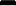 С условиями проведения Конкурса, а также порядком его проведения, определенным в соответствии с постановлением Правительства Российской Федерации от 18 августа 2016 г. № 815 «О Всероссийском конкурсе «Лучшая муниципальная практика», ознакомлен и согласен.Достоверность представленной в составе конкурсной заявки информации гарантирую.С размещением презентационных материалов на официальном сайте Министерства строительства и жилищно-коммунального хозяйства Российской Федерации в информационно-телекоммуникационной сети «Интернет» согласен.По вопросам участия прошу взаимодействовать с ответственными лицами за представление муниципального образования на Конкурсе:(ФИО, должность уполномоченного лица, наименование органа, контактный телефон, адрес электронной почты)Глава муниципального образования:(ФИО)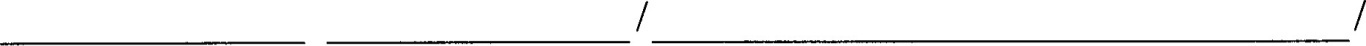 	(дата)	(подпись)	(расшифровка подписи) Общая информация Общая информация Общая информация Общая информацияДата образования (городского округа / городского поселения / сельского поселения)год1556   1556   Количество физических лиц, зарегистрированных пот месту проживания/ пребывания (далее –жители) городского /округа/городского поселения/сельского поселениятыс. чел.на 1 января отчетного годана 31 декабря отчетного годаКоличество физических лиц, зарегистрированных пот месту проживания/ пребывания (далее –жители) городского /округа/городского поселения/сельского поселениятыс. чел.   12293   120302Средства местного бюджета на отчетный годмлн. руб.   1,04   1,04Общая площадь городского округа / городского поселения / сельского поселениягана 1 января отчетного годана 31 декабря отчетного годаОбщая площадь городского округа / городского поселения / сельского поселенияга   1100   1100Общая площадь парков, садов, скверов, бульваров, лесопарков, озеленения улично-дорожной сети, за исключением неблагоустроенных лесовгана 1 января отчетного годана 31 декабря отчетного годаОбщая площадь парков, садов, скверов, бульваров, лесопарков, озеленения улично-дорожной сети, за исключением неблагоустроенных лесовга   72,2   75,4Общая протяженность улично-дорожной сети на территории городского округа / городского поселения / сельского поселениякмна 1 января отчетного годана 31 декабря отчетного годаОбщая протяженность улично-дорожной сети на территории городского округа / городского поселения / сельского поселениякм   76   76в том числе с асфальтобетонным покрытиемкмна 1 января отчетного годана 31 декабря отчетного годав том числе с асфальтобетонным покрытиемкм   32Общая площадь жилищного фонда городского округа / городского поселения / сельского поселения, всего:  тыс. кв. мна 1 января отчетного годана 31 декабря отчетного годаОбщая площадь жилищного фонда городского округа / городского поселения / сельского поселения, всего:  тыс. кв. м   663,17   665,02в том числе:а) государственного:  тыс. кв. мна 1 января отчетного годана 31 декабря отчетного годаа) государственного:  тыс. кв. м   0  0 - многоквартирные дома  тыс. кв. мна 1 января отчетного годана 31 декабря отчетного года- многоквартирные дома  тыс. кв. м   0   0- Индивидуальные жилые строения тыс. кв. мна 1 января отчетного годана 31 декабря отчетного года- Индивидуальные жилые строения тыс. кв. м   0   0б) муниципального: на 1 января отчетного года0,91на 31 декабря отчетного года0,91- многоквартирные дома тыс. кв. мна 1 января отчетного годана 31 декабря отчетного года- многоквартирные дома тыс. кв. м0,870,87- Индивидуальные жилые строения тыс. кв. мна 1 января отчетного годана 31 декабря отчетного года- Индивидуальные жилые строения тыс. кв. м0,040,04в)частного:тыс. кв. мна 1 января отчетного года539,3на 31 декабря отчетного года541,14- многоквартирные доматыс. кв. м00- Индивидуальные жилые строения539,3541,14Общая протяженность систем инженерной инфраструктуры на территории городского округа / городского поселения / сельского поселения кмна 1 января отчетного годана 31 декабря отчетного годаОбщая протяженность систем инженерной инфраструктуры на территории городского округа / городского поселения / сельского поселения км   338,46   338,46- теплоснабжения, в том числе с износом более 70%кмна 1 января отчетного годана 31 декабря отчетного года- теплоснабжения, в том числе с износом более 70%км   13,47   13,47- электроснабжения, в том числе с износом более 70%кмна 1 января отчетного годана 31 декабря отчетного года- электроснабжения, в том числе с износом более 70%км   70   70- газоснабжения, в том числе с износом более 70%кмна 1 января отчетного годана 31 декабря отчетного года- газоснабжения, в том числе с износом более 70%км   195,89   195,89- водоснабжения, в том числе с износом более 70%  кмна 1 января отчетного годана 31 декабря отчетного года- водоснабжения, в том числе с износом более 70%  км   49,9   49,9- водоотведения, в том числе с износом более 70%  кмна 1 января отчетного года9,2на 31 декабря отчетного года9,2Описание проблемы или комплекса проблем1.Высокий отток молодых специалистов;2.Низкий уровень качества городской среды;3.Невысокий уровень доходов бюджета города от предпринимательской деятельности;4.Низкий уровень культуры и образованности населения;5.Низкая стоимость активов и недвижимости на выбранной территории благоустройства, отсутствие альтернативы сетевым магазинам;6.- Низкие туристические сборы  в следствии низкой туристической привлекательности;7.- отсутствие на территории малого бизнеса туристической направленности, отсутствие потенциальных инвесторов на территории8.- Недостаточная узнаваемость бренда территории  и слабовыраженный имидж. Отсутствие целенаправленной стратегии брендинга территории.9.- Отсутствие доступной  среды для маломобильных групп населения и инвалидов10.-Отсутствие необходимых объектов уличной инфраструктуры и как следствие низкий интерес к территории11.Низкий уровень освещенности территории12.Отсутствие зон отдыха13.Низкая организация пешеходных и автомобильных потоков (отсутствие качественных тротуаров и парковок для автотранспорта)№ Описание возможностей1.Непосредственное участие активных жителей, помощь в организации общественных обсуждений, волонтерская деятельность.В ходе выбора территории для будущей реализации проекта, предпроектных исследований и непосредственно проектирования было задействовано около 1200 активных жителей города. В проведении общественных обсуждений и предпроектного исследовании по выбору территории приняло участие около 1000 горожан. Предпроектное исследование по выбору территории было организовано Фондом « Сосновый остров», а именно в социальных сетях и путем живых опросов населения была запущена « Анкета горожанина». Ориентировочная стоимость данного опроса составила 25 тыс. рублей. Также администрацией района, совместно с Фондом « Сосновый остров» был проведено общественное обсуждение по выбору и наполнению территории с приглашенным модератором. Стоимость данного обсуждения составила 55 тыс. рублей. Также при непосредственной реализации проекта активными бизнесменами города было вложено 400 тыс.рублей на строительство торговых палаток для продажи местной продукции на территории благоустройства.2.Финансирование из местного бюджета. При реализации проекта местным бюджетом было затрачено 1109,8 тыс. рублей. Было закуплено оборудование для скейтпарка и установлено видеонаблюдение на территории благоустройства.3.Финансирование из федерального бюджета.Из федерального бюджета на реализацию проекта было выделено 5500,00 тыс. рублей. На проектно-сметную документацию было затрачено 2733,3 тыс. рублей, остальные средства были израсходованы непосредственно на благоустройство территори.Показатель, единица измеренияЗначение показателя1.Увеличение потока приезжающих туристов300 тыс. чел.2. ДОРОГИ И ТРОТУАРЫ:- устройство проездов, устройство карманов для парковки и остановки;туристического автобуса в соответствии с проектными решениями-устройство тротуаров;-замена покрытия на асфальт и тротуарную плитку в соответствии с проектными решениями;– замена бордюрного камня;– устройство пандусов;– устройство велодорожек;– устройство специального покрытия для спортивных и детских площадок.Уложено12762,0 кв. м. а/б покрытия, 2978,0 кв. м.-плиточное покрытие, уложено покрытие « МАСТФАЙБЕР» на двух детских площадках и на спортивной площадке для занятий воркаутом, уложено специально тактильное покрытие для маломобильных групп граждан по всей территории проекта. Оборудован велосипедный маршрут.Увеличение уличных тротуаров на 2,6 км.2.ОЗЕЛЕНЕНИЕ– устройство газонов;– удаление аварийных деревьев;– посадка деревьев, кустарников, почвопокровных растений.Засеено  3 га газона, высажено 161 дерево и 1272 кустарника. Увеличение процента озеленения город ан на 4,4 %МАЛЫЕ АРХИТЕКТУРНЫЕ ФОРМЫ– установка оборудования для детских площадок;– установка уличного спортивного оборудования (воркаута);– установка малых архитектурных форм: скамьи, трибуна, урны,велопарковки, уличные шезлонги, игровые столы,информационные стенды, указатели, балларды, навес над сценой, навес(беседка), остановочный павильон,  пункт велопроката,мобильные киоски, скульптурная группа;– установка и монтаж подиума для сцены;– устройство скейт-парка ;Оборудована одна детская площадка для детей от 17 до 14 лет и спортивная площадка для занятий воркаутом, установлено: новая сцена, пункт велопроката,скамей-50 шт,  55 урн, 4 торговые палатки,  1 мостик, 36 велопарковок, 8 боллардов, 3 арт-объекта, 1 остановочный павильон, 6 указателей, установлен скейт-паркИНФРАСТРУКТУРА:– подключение мобильного приложения дополненной реальности-  установлены 2 питьевых фонтанчика, канализация и обеспечен отвод ливневых вод (устройство ливневой канализации со сбросом в существующую. - присоединение объекта к электрическим сетям – установка и подключение автономных мобильных туалетов;– установка и подключение питьевых фонтанчиков;– установка и подключение камер видеонаблюдения;– установка и подключение уличного освещения;– устройство сцены для брейк-данса.Установлено: 2 объекта дополненной реальности, 2 питьевых  фонтанчика, 2 автономных мобильных туалета, установлена система видеонаблюдения (8 камер), установлено -36 опор и светильников уличного освещенияВыгодополучатель/ группа выгодополучателейОписание выгод, полученных в результате внедрения практики1.МуниципалитетВ результате внедрения практики повысилась узнаваемость города, что способствовало увеличения притока туристов, а значит и увеличения доходов бюджета. Также в городе появились активные и неравнодушные горожане, благоустраивающие своими силами прилегающие территории к домовладениям, находящимся в территории благоустройства, что способствует повышению уровня качества городской среды в целом. Создание новых рабочих мест способствует повышению доходов бюджета. Учреждения культуры города получили новую площадку для проведения различных мероприятий, в том числе проведения фестиваля творчества художников « Хвалынские этюды»2.ПредпринимателиВ результате внедрения практики для предпринимателей появились новые возможности для развития бизнеса. А уже имеющиеся бизнес- проекты получили новый импульс. Так например появились новые объекты для проведения экскурсий.3.ЖителиВ результате внедрения практики жители получили благоустроенную территорию, имеющую смысловое и событийное наполнение. Например, центральная Площадь города стала не только местом проведения официальных мероприятий, но и стало местом притяжения молодежи и спортсменов, благодаря установке там скейт-парка и площадки для воркаута. Люди старшего поколения теперь могут встречаться на площади и проводить турниры по шахматам, благодаря установленным шахматным столам и высаженной аллее деревьев.УчастникОписание его роли в проекте внедрения практики1.Активное городское сообществоОсуществляли непосредственный выбор территории и ее наполнения, проводили народный контроль реализации данного проекта.Было идейным вдохновителем и оказывало волонтерскую помощь при разработке и реализации.2Активное бизнес-сообществоПринимало активное участие в выборе наполнения территории, оказывало финансовую поддержку3.Администрация Хвалынского муниципального района непосредственно реализовывала данную практику благоустройства. Была ответственным исполнителем муниципальной программы, в рамках которой проходили все мероприятия по реализации.№ Описание мероприятияИсполнитель1.Проведение общественных обсуждений по выбору территории, подлежащей благоустройству, работа с населением по выбору наполняемости и функциональности территорииАдминистрация Хвалынского муниципального района совместно с представителями активного городского  и бизне-сообщества2.Выполнение работ по реализации проектаАдминистрация Хвалынского муниципального района совместно с представителями активного городского  и бизне-сообществаНаименование правового муниципального актаРезультат принятия муниципального правового акта (в аспекте реализации практики)1.Постановление администрации Хвалынского муниципального района от 26 января 2018 г. №93 «Об утверждении муниципальной программы «Формирование современной городской среды на территории муниципального образования город Хвалынск на 2018-2022 г.»В рамках данной муниципальной программы проводилось финансирование данного мероприятияНаименование муниципального правового актаИзменения, внесенные	в муниципальный правовой актРезультат изменений внесенияРезультат изменений внесения1.Постановление администрации Хвалынского муниципального района от 26 января 2018 г. №93 «Об утверждении муниципальной программы «Формирование современной городской среды на территории муниципального образования город Хвалынск на 2018-2022 г.»Постановление администрации Хвалынского муниципального района от 10 декабря 2018 г. №1338 «О внесении изменений в постановление администрации Хвалынского муниципального района от 26 января 2018 г. №93 «Об утверждении муниципальной программы «Формирование современной городской среды на территории муниципального образования город Хвалынск на 2018-2022 г.».»Добавление финансирования на проектирование выбранной территории и реализацию проекта из средствДобавление финансирования на проектирование выбранной территории и реализацию проекта из средств2.Постановление администрации Хвалынского муниципального района от 26 января 2018 г. №93 «Об утверждении муниципальной программы «Формирование современной городской среды на территории муниципального образования город Хвалынск на 2018-2022 г.»Постановление администрации Хвалынского муниципального района от 26 августа 2019 г. 859 «О внесении изменений в постановление администрации Хвалынского муниципального района от 26 января 2018 г. №93 «Об утверждении муниципальной программы «Формирование современной городской среды на территории муниципального образования город Хвалынск на 2018-2022 г.».»Добавление финансов на реализацию проекта из средств муниципального образованияСтатья затратОбъем затрат, тыс. рублей.1.Разработка проектно-сметной документации и экспертиза проектно-сметной документации2733,32.Выполнение мероприятий по созданию комфортно-городской среды на территории г. Хвалынска в рамках проекта концепции "Маяки".(федеральный бюджет)53317,73.Выполнение мероприятий по созданию комфортно-городской среды на территории г. Хвалынска в рамках проекта концепции "Маяки".(местный бюджет)1109,84.Мероприятия по опросам по выбору территории 25,005.Общественные обсуждения при выборе наполнения благоустраиваемой территории55,006.Участие бизнеса400,0№ ОтветственныйФИО, должностьТелефон, адрес электронной почты1.заместитель главы администрации Хвалынского муниципального района Петров Дмитрий Евгеньевич88459521833; 412780petrov@mail.ru2.Начальник управления по инфраструктуре строительству и ЖКХ Романова Ирина Сергеевна88459522697;construct412780@mail.ruп/пНаименование презентационного материалаВид носителя, количество экземпляров1.2.з.